COMMUNIQUÉ DE PRESSE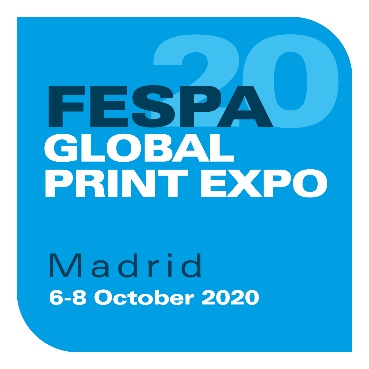 20 mars 2020	LES ÉVÉNEMENTS DU SALON FESPA 2020 REVIENNENT À MADRID EN OCTOBRE 2020FESPA a annoncé aujourd’hui que son salon phare, Global Print Expo, se tiendra à IFEMA – Feria de Madrid du 6 au 8 octobre 2020, ainsi que les événements qui partagent son emplacement, European Sign Expo et Sportswear Pro. Les trois expositions, initialement prévues du 24 au 27 mars, avaient dû être reportées suite aux mesures prises pour lutter contre la pandémie de COVID-19 en Europe.Neil Felton, directeur général de la FESPA, souligne : « Malgré l’impact continu du coronavirus sur le secteur de l’impression spécialisée, nous avons été submergés par une demande forte de la communauté internationale envers la plateforme FESPA en 2020. Par conséquent, nous nous réjouissons de confirmer que nos salons auront lieu à ces dates reprogrammées et nous tenons à remercier l’équipe d’IFEMA, qui a pleinement soutenu notre décision dans ces circonstances extraordinaires. »Il poursuit : « Tout au long de cette période difficile, nous maintenons une consultation et un dialogue étroits avec nos exposants afin de déterminer comment le salon FESPA peut favoriser au mieux, en 2020, leurs lancements de produits, leurs contacts avec leur clientèle existante et la création de nouveaux prospects dans le secteur de l’impression spécialisée, afin d’encourager leur croissance future. Nous faisons confiance à la valeur unique du salon FESPA Global Print Expo pour notre communauté d’acteurs particulière. »FESPA communiquera de nouvelles informations concernant les événements en temps opportun.FINÀ propos de la FESPA Etablie en 1962, FESPA est une fédération à d’associations d’imprimeurs et de sérigraphes. Elle organise également des expositions et des conférences dédiées aux secteurs de la sérigraphie et de l’impression numérique. FESPA a pour vocation de favoriser l’échange de connaissances dans ces domaines avec ses membres à travers le monde, tout en les aidant à faire prospérer leurs entreprises et à s’informer sur les derniers progrès réalisés au sein de leurs industries qui connaissent une croissance rapide. FESPA Profit for Purpose 
Nos adhérents sont les industriels. Au cours des sept années écoulées, FESPA a investi des millions d’euros dans la communauté mondiale de l’impression pour soutenir la croissance du marché. Pour de plus amples informations, consultez le site www.fespa.comFESPA Print CensusLe recensement sur le secteur de l’impression de la FESPA est un projet de recherche international dont l’objet est la compréhension de la communauté de l’impression grand format, de la sérigraphie et de l’impression numérique. Prochains salons de la FESPA :FESPA Global Print Expo, 6-8 Octobre 2020, IFEMA, Madrid, SpainEuropean Sign Expo, 6-8 Octobre 2020, IFEMA, Madrid, SpainSportswear Pro, 6-8 Octobre 2020, IFEMA, Madrid, SpainFESPA Global Print Expo, 18-21 Mai 2021, Messe München, Munich, GermanyEuropean Sign Expo, 18-21 Mai 2021, Messe München, Munich, GermanyPublié pour le compte de la FESPA par AD CommunicationsPour de plus amples informations, veuillez contacter:Michael Grass/Imogen Woods				Neil FeltonAD Communications  					FESPATel: + 44 (0) 1372 464470        				Tel: +44 (0) 1737 240788Email: mgrass@adcomms.co.uk             iwoods@adcomms.co.uk  	